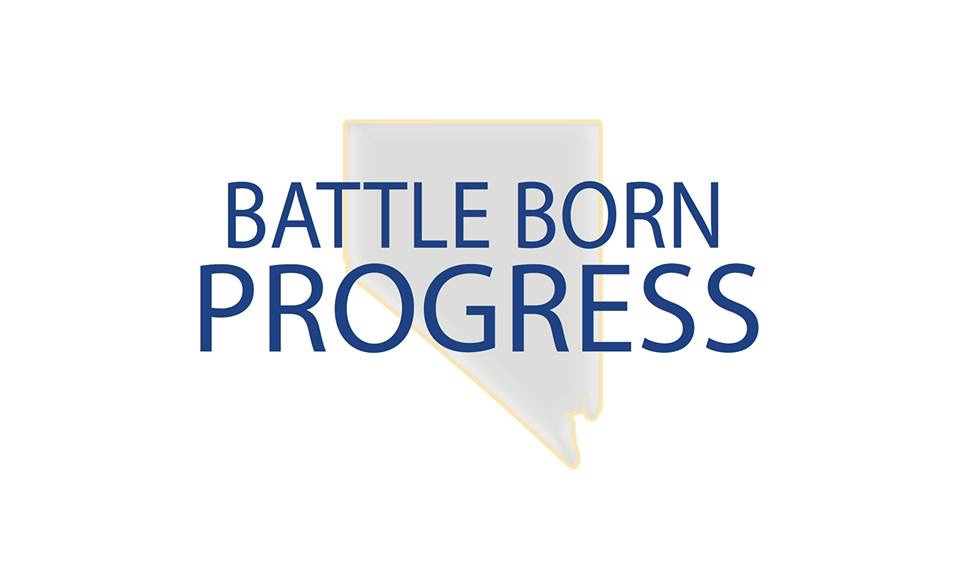 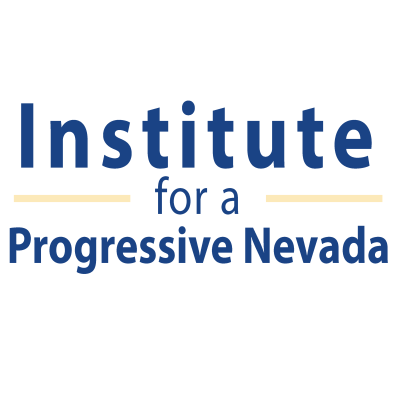 Mission: Institute for a Progressive Nevada (IPN) educates, empowers and engages Nevadans to build a state where everyone has a fair opportunity to succeed.Mission: Battle Born Progress (BBP) through strategic communication, efforts empowers, engages and mobilizes Nevada voters to build a state where everyone has a fair opportunity to succeed.Job Title: Southern Nevada Gun Violence Prevention Community OrganizerReports to: Institute for a Progressive Nevada and Battle Born Progress StaffJob Summary: The position of Southern Nevada Gun Violence Prevention Community Organizer will work with the senior staff of IPN and BBP, and collaborate closely with our community partners. The organizer’s main responsibility will be to assist external stakeholders with grassroots and grasstops organizing and mobilization efforts, and to support advocacy, education, and communications across the state.Primary Duties and Responsibilities:Continue building and creating new relationships with gun violence prevention advocates and maintain regular contact with themAssist and manage coalition buildingAssist in building out trainings for our rapid response team members and community partnersAssist with the creation of messaging for activistsManage all grassroots organizing during the legislature and beyond for this topicCollect petitions to help grow our list and create a database of potential votersUse new media and social media programs as a way to communicate with the communityProvide message trainings in both Spanish and English when possibleEngage the media when neededRecruit and engage new volunteersPlan and coordinate monthly eventsWork with the Silver State Voice Data Manager to input all data in a weekly basis in both the VAN and PNN systemsProvide weekly reports with specific numbers and dataQualifications:Passion for promoting positive social changeAbility to set and achieve goals independently and as a teamAbility to motivate and manage a group of passionate activists and volunteersExcellent organizational skills and communication (written and oral) skills in both English and Spanish preferredProficiency with MS Word, Excel, Power Point. Knowledge of social media platforms and the Voter Activation Network (VAN) is a plus.Reliable transportation and ability to work long hours Location: Southern Nevada Term: Grant funded position through DecemberSalary: Salaried full-time position plus monthly car and phone allowances. Health insurance offered.To Apply: Send resume and cover letter to our Las Vegas office at ckravitz@battlebornprogress.org by close of business on 8/8/16